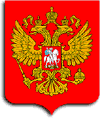 РОССИЙСКАЯ ФЕДЕРАЦИЯФЕДЕРАЛЬНЫЙ ЗАКОНО СОЦИАЛЬНОМ ОБСЛУЖИВАНИИ ГРАЖДАН ПОЖИЛОГО ВОЗРАСТА И ИНВАЛИДОВ(в ред. Федеральных законов от 10.01.2003 N 15-ФЗ, от 22.08.2004 N 122-ФЗ, от 21.11.2011 N 326-ФЗ) Принят 
Государственной Думой 
17 мая 1995 года Одобрен 
Советом Федерации 
21 июля 1995 года  
    Настоящий Федеральный закон регулирует отношения в сфере социального обслуживания граждан пожилого возраста и инвалидов, являющегося одним из направлений деятельности по социальной защите населения, устанавливает экономические, социальные и правовые гарантии для граждан пожилого возраста и инвалидов, исходя из необходимости утверждения принципов человеколюбия и милосердия в обществе. 
 Глава I. Общие положения Статья 1. Социальное обслуживание граждан пожилого возраста и инвалидов  
    Социальное обслуживание граждан пожилого возраста и инвалидов представляет собой деятельность по удовлетворению потребностей указанных граждан в социальных услугах. 
    Социальное обслуживание включает в себя совокупность социальных услуг, которые предоставляются гражданам пожилого возраста и инвалидам на дому или в учреждениях социального обслуживания независимо от форм собственности. 
    (в ред. Федерального закона от 22.08.2004 N 122-ФЗ) 
 Статья 2. Законодательство Российской Федерации о социальном обслуживании граждан пожилого возраста и инвалидов  
    Законодательство Российской Федерации о социальном обслуживании граждан пожилого возраста и инвалидов состоит из настоящего Федерального закона, других федеральных законов, принимаемых в соответствии с ними иных нормативных правовых актов Российской Федерации, а также законов и иных нормативных правовых актов субъектов Российской Федерации. 
    Если международным договором (соглашением) Российской Федерации установлены иные правила, чем предусмотренные настоящим Федеральным законом, то применяются правила международного договора (соглашения). 
 Статья 3. Основные принципы деятельности в сфере социального обслуживания граждан пожилого возраста и инвалидов  
    Деятельность в сфере социального обслуживания граждан пожилого возраста и инвалидов строится на принципах: 
    соблюдения прав человека и гражданина; 
    предоставления государственных гарантий в сфере социального обслуживания; 
    обеспечения равных возможностей в получении социальных услуг и их доступности для граждан пожилого возраста и инвалидов; 
    преемственности всех видов социального обслуживания; 
    ориентации социального обслуживания на индивидуальные потребности граждан пожилого возраста и инвалидов; 
    приоритета мер по социальной адаптации граждан пожилого возраста и инвалидов; 
    ответственности органов государственной власти и учреждений, а также должностных лиц за обеспечение прав граждан пожилого возраста и инвалидов в сфере социального обслуживания. 
    (в ред. Федерального закона от 22.08.2004 N 122-ФЗ) 
 Статья 4. Гарантии соблюдения прав граждан пожилого возраста и инвалидов в сфере социального обслуживания  
    Государство гарантирует гражданам пожилого возраста и инвалидам возможность получения социальных услуг на основе принципа социальной справедливости независимо от пола, расы, национальности, языка, происхождения, имущественного и должностного положения, места жительства, отношения к религии, убеждений, принадлежности к общественным объединениям и других обстоятельств. 
    Гражданам пожилого возраста и инвалидам обеспечивается возможность получения достаточных для удовлетворения их основных жизненных потребностей социальных услуг, которые включаются в перечни гарантированных государством социальных услуг. 
    (в ред. Федерального закона от 22.08.2004 N 122-ФЗ) 
    Перечень гарантированных государством социальных услуг утверждается органами исполнительной власти субъектов Российской Федерации с учетом потребностей населения, проживающего на территориях соответствующих субъектов Российской Федерации. 
    (в ред. Федерального закона от 22.08.2004 N 122-ФЗ) 
    Часть четвертая - Утратила силу. 
    (в ред. Федерального закона от 22.08.2004 N 122-ФЗ) 
 Глава II. Права граждан пожилого возраста и инвалидов в сфере социального обслуживания Статья 5. Право граждан пожилого возраста и инвалидов на социальное обслуживание  
    Граждане пожилого возраста (женщины старше 55 лет, мужчины старше 60 лет) и инвалиды (в том числе дети - инвалиды), нуждающиеся в постоянной или временной посторонней помощи в связи с частичной или полной утратой возможности самостоятельно удовлетворять свои основные жизненные потребности вследствие ограничения способности к самообслуживанию и (или) передвижению, имеют право на социальное обслуживание, осуществляемое в государственном и негосударственном секторах системы социального обслуживания. 
    (в ред. Федерального закона от 22.08.2004 N 122-ФЗ) 
    Социальное обслуживание граждан пожилого возраста и инвалидов осуществляется по решению органов социальной защиты населения в подведомственных им учреждениях либо по договорам, заключаемым органами социальной защиты с учреждениями социального обслуживания иных форм собственности. 
 Статья 6. Права иностранных граждан, лиц без гражданства, в том числе беженцев, в сфере социального обслуживания  
    Иностранные граждане, лица без гражданства, в том числе беженцы, пользуются теми же правами в сфере социального обслуживания, что и граждане Российской Федерации, если иное не установлено законодательством Российской Федерации. 
 Статья 7. Права граждан пожилого возраста и инвалидов при получении социальных услуг  
    При получении социальных услуг граждане пожилого возраста и инвалиды имеют право на: 
    уважительное и гуманное отношение со стороны работников учреждений социального обслуживания; 
    выбор учреждения и формы социального обслуживания в порядке, установленном органами социальной защиты населения субъектов Российской Федерации; 
    (в ред. Федерального закона от 22.08.2004 N 122-ФЗ) 
    информацию о своих правах, обязанностях и условиях оказания социальных услуг; 
    согласие на социальное обслуживание; 
    отказ от социального обслуживания; 
    конфиденциальность информации личного характера, ставшей известной работнику учреждения социального обслуживания при оказании социальных услуг; 
    защиту своих прав и законных интересов, в том числе в судебном порядке. 
 Статья 8. Право граждан пожилого возраста и инвалидов на информацию в сфере социального обслуживания  
    Граждане пожилого возраста и инвалиды имеют право получать информацию о видах и формах социального обслуживания, показаниях на получение социальных услуг и об условиях их оплаты, а также о других условиях их предоставления. 
    Информация о социальных услугах предоставляется социальными работниками непосредственно гражданам пожилого возраста и инвалидам, а в отношении лиц, не достигших 14 лет, и лиц, признанных в установленном законом порядке недееспособными, - их законным представителям. 
    Граждане пожилого возраста и инвалиды, направляемые в стационарные или полустационарные учреждения социального обслуживания, а также их законные представители должны быть предварительно ознакомлены с условиями проживания или пребывания в указанных учреждениях и видами услуг, предоставляемых ими. 
 Статья 9. Согласие на социальное обслуживание  
    Социальное обслуживание осуществляется при условии добровольного согласия граждан пожилого возраста и инвалидов на получение социальных услуг, за исключением случаев, предусмотренных настоящим Федеральным законом. 
    Согласие на социальное обслуживание лиц, не достигших 14 лет, и лиц, признанных в установленном законом порядке недееспособными, дается их законными представителями после получения сведений, предусмотренных в части первой статьи 8 настоящего Федерального закона. При временном отсутствии законных представителей решение о согласии принимается органами опеки и попечительства. 
    Помещение в стационарное учреждение социального обслуживания граждан пожилого возраста и инвалидов производится на основании их личного письменного заявления и подтверждается их подписью, а лиц, не достигших 14 лет, и лиц, признанных в установленном законом порядке недееспособными, - на основании письменного заявления их законных представителей. 
    Помещение граждан пожилого возраста и инвалидов в стационарные учреждения социального обслуживания без их согласия или без согласия их законных представителей допускается на основаниях и в порядке, предусмотренных статьей 15 настоящего Федерального закона, а также Законом Российской Федерации "О психиатрической помощи и гарантиях прав граждан при ее оказании". 
    Помещение граждан пожилого возраста и инвалидов в специальные стационарные учреждения социального обслуживания осуществляется на условиях, указанных в статье 20 настоящего Федерального закона. 
 Статья 10. Отказ от социального обслуживания  
    Граждане пожилого возраста и инвалиды, а также их законные представители имеют право отказаться от социального обслуживания, за исключением случаев, предусмотренных статьей 15 настоящего Федерального закона. 
    В случае отказа от социального обслуживания гражданам пожилого возраста и инвалидам, а также их законным представителям разъясняются возможные последствия принятого ими решения. 
    Отказ граждан пожилого возраста и инвалидов от социального обслуживания, который может повлечь за собой ухудшение состояния их здоровья или угрозу для их жизни, оформляется письменным заявлением граждан пожилого возраста и инвалидов или их законных представителей, подтверждающим получение информации о последствиях отказа. 
 Статья 11. Конфиденциальность информации  
    Сведения личного характера, ставшие известными работникам учреждения социального обслуживания при оказании социальных услуг, составляют профессиональную тайну. 
    Работники учреждений социального обслуживания, виновные в разглашении профессиональной тайны, несут ответственность в порядке, установленном законодательством Российской Федерации. 
 Статья 12. Права граждан пожилого возраста и инвалидов, проживающих в стационарных учреждениях социального обслуживания  
    1. Граждане пожилого возраста и инвалиды, проживающие в стационарных учреждениях социального обслуживания, пользуются правами, предусмотренными статьей 7 настоящего Федерального закона, а также имеют право на: 
    1) обеспечение им условий проживания, отвечающих санитарно-гигиеническим требованиям; 
    2) уход, первичную медико-санитарную и стоматологическую помощь, предоставляемые в стационарном учреждении социального обслуживания; 
    Подпункт 3) - Утратил силу. 
    (в ред. Федерального закона от 22.08.2004 N 122-ФЗ) 
    4) социально-медицинскую реабилитацию и социальную адаптацию; 
    5) добровольное участие в лечебно-трудовом процессе с учетом состояния здоровья, интересов, желаний в соответствии с медицинским заключением и трудовыми рекомендациями; 
    6) медико-социальную экспертизу, проводимую по медицинским показаниям, для установления или изменения группы инвалидности; 
    7) свободное посещение их адвокатом, нотариусом, законными представителями, представителями общественных объединений и священнослужителем, а также родственниками и другими лицами; 
    8) бесплатную юридическую помощь в рамках государственной системы бесплатной юридической помощи в соответствии с Федеральным законом "О бесплатной юридической помощи в Российской Федерации";
    (в ред. Федерального закона от 21.11.2011 N 326-ФЗ)
    9) предоставление им помещения для отправления религиозных обрядов, создание для этого соответствующих условий, не противоречащих правилам внутреннего распорядка, с учетом интересов верующих различных конфессий; 
    10) сохранение занимаемых ими по договору найма или аренды жилых помещений в домах государственного, муниципального и общественного жилищных фондов в течение шести месяцев с момента поступления в стационарное учреждение социального обслуживания, а в случаях, если в жилых помещениях остались проживать члены их семей, - в течение всего времени пребывания в этом учреждении. В случае отказа от услуг стационарного учреждения социального обслуживания по истечении указанного срока граждане пожилого возраста и инвалиды, освободившие жилые помещения в связи с их помещением в эти учреждения, имеют право на внеочередное обеспечение жилым помещением, если им не может быть возвращено ранее занимаемое ими жилое помещение. 
    Дети - инвалиды, проживающие в стационарных учреждениях социального обслуживания, являющиеся сиротами или лишенные попечительства родителей, по достижении 18 лет подлежат обеспечению жилыми помещениями вне очереди органами местного самоуправления по месту нахождения данных учреждений либо по месту их прежнего жительства по их выбору, если индивидуальная программа реабилитации предусматривает возможность осуществлять самообслуживание и вести самостоятельный образ жизни; 
    11) участие в общественных комиссиях по защите прав граждан пожилого возраста и инвалидов, создаваемых в том числе в учреждениях социального обслуживания. 
    2. Дети - инвалиды, проживающие в стационарных учреждениях социального обслуживания, имеют право на получение образования и профессиональное обучение в соответствии с их физическими возможностями и умственными способностями. Это право обеспечивается путем организации в стационарных учреждениях социального обслуживания специальных образовательных учреждений (классов и групп) и мастерских трудового обучения в порядке, установленном действующим законодательством. 
    3. Граждане пожилого возраста и инвалиды, проживающие в государственных учреждениях социального обслуживания и нуждающиеся в специализированной медицинской помощи, направляются на обследование и лечение в государственные учреждения здравоохранения. Оплата лечения граждан пожилого возраста и инвалидов в указанных учреждениях здравоохранения осуществляется в установленном порядке за счет соответствующих бюджетных ассигнований и средств медицинского страхования. 
    (в ред. Федерального закона от 22.08.2004 N 122-ФЗ) 
    4. Граждане пожилого возраста и инвалиды, проживающие в стационарных учреждениях социального обслуживания, имеют право на свободу от наказаний. Не допускаются в целях наказания граждан пожилого возраста и инвалидов или создания удобств для персонала указанных учреждений использование лекарственных средств, средств физического сдерживания, а также изоляция граждан пожилого возраста и инвалидов. Лица, виновные в нарушении указанной нормы, несут дисциплинарную, административную или уголовную ответственность, установленную законодательством Российской Федерации. 
 Статья 13. Трудовая деятельность граждан пожилого возраста и инвалидов, проживающих в стационарных учреждениях социального обслуживания  
    Граждане пожилого возраста и инвалиды, проживающие в стационарных учреждениях социального обслуживания, могут приниматься на работу, доступную им по состоянию здоровья, на условиях трудового договора. 
    Гражданам пожилого возраста и инвалидам, работающим на условиях трудового договора, предоставляется ежегодный оплачиваемый отпуск продолжительностью 30 календарных дней. 
    Граждане пожилого возраста и инвалиды, проживающие в стационарных учреждениях социального обслуживания, могут участвовать в лечебно-трудовой деятельности в соответствии с медицинскими рекомендациями. 
    (в ред. Федерального закона от 22.08.2004 N 122-ФЗ) 
    Принуждение граждан пожилого возраста или инвалидов, проживающих в стационарных учреждениях социального обслуживания, к лечебно-трудовой деятельности не допускается. 
 Статья 14. Отказ от услуг стационарного учреждения социального обслуживания  
    Граждане пожилого возраста и инвалиды, находящиеся в стационарных учреждениях социального обслуживания и не относящиеся к категории граждан, указанных в части первой статьи 15 настоящего Федерального закона, имеют право отказаться от услуг указанных учреждений. 
 Статья 15. Ограничения прав граждан пожилого возраста и инвалидов при оказании им социальных услуг  
    Ограничения прав граждан пожилого возраста и инвалидов при оказании им социальных услуг допускаются в порядке, предусмотренном настоящим Федеральным законом, и могут выражаться в помещении этих граждан без их согласия в учреждения социального обслуживания в случаях, если они лишены ухода и поддержки со стороны родственников или иных законных представителей и при этом не способны самостоятельно удовлетворять свои жизненные потребности (утрата способности к самообслуживанию и (или) активному передвижению) или признаны в установленном законом порядке недееспособными. 
    Вопрос о помещении граждан пожилого возраста и инвалидов в стационарные учреждениях социального обслуживания без их согласия или без согласия их законных представителей по основаниям, предусмотренным в части первой настоящей статьи, решается судом по представлению органов социальной защиты населения. 
    Отказ от услуг стационарных учреждений социального обслуживания граждан пожилого возраста и инвалидов, утративших способность удовлетворять свои основные жизненные потребности или признанных в установленном законом порядке недееспособными, производится по письменному заявлению их законных представителей в случае, если они обязуются обеспечить указанным лицам уход и необходимые условия проживания. 
    Гражданам пожилого возраста и инвалидам, являющимся бактерио- или вирусоносителями, либо при наличии у них хронического алкоголизма, карантинных инфекционных заболеваний, активных форм туберкулеза, тяжелых психических расстройств, венерических и других заболеваний, требующих лечения в специализированных учреждениях здравоохранения, может быть отказано в предоставлении социальных услуг на дому. 
    Отказ в предоставлении гражданам пожилого возраста и инвалидам социальных услуг по основаниям, определенным в части третьей настоящей статьи, подтверждается совместным заключением органа социальной защиты населения и врачебно-консультативной комиссии учреждения здравоохранения. 
    (в ред. Федерального закона от 22.08.2004 N 122-ФЗ) 
    Социальное обслуживание граждан пожилого возраста и инвалидов, осуществляемое в нестационарных условиях, может быть прекращено в случае нарушения ими норм и правил, установленных органами управления социальным обслуживанием при предоставлении данного вида услуг. 
 Глава III. Социальное обслуживание граждан пожилого возраста и инвалидов Статья 16. Формы социального обслуживания  
    1. Социальное обслуживание граждан пожилого возраста и инвалидов включает: 
    1) социальное обслуживание на дому (включая социально-медицинское обслуживание); 
    2) полустационарное социальное обслуживание в отделениях дневного (ночного) пребывания учреждений социального обслуживания; 
    3) стационарное социальное обслуживание в стационарных учреждениях социального обслуживания (домах - интернатах, пансионатах и других учреждениях социального обслуживания независимо от их наименования); 
    4) срочное социальное обслуживание; 
    5) социально-консультативную помощь. 
    2. Гражданам пожилого возраста и инвалидам может предоставляться жилое помещение в домах жилищного фонда социального использования. 
    3. Социальное обслуживание по желанию граждан пожилого возраста и инвалидов может осуществляться на постоянной или временной основе. 
 Статья 17. Социальное обслуживание на дому  
    1. Социальное обслуживание на дому является одной из основных форм социального обслуживания, направленной на максимально возможное продление пребывания граждан пожилого возраста и инвалидов в привычной социальной среде в целях поддержания их социального статуса, а также на защиту их прав и законных интересов. 
    2. К числу надомных социальных услуг, предусматриваемых перечнем гарантированных государством социальных услуг, относятся: 
    (в ред. Федерального закона от 22.08.2004 N 122-ФЗ) 
    1) организация питания, включая доставку продуктов на дом; 
    2) помощь в приобретении медикаментов, продовольственных и промышленных товаров первой необходимости; 
    3) содействие в получении медицинской помощи, в том числе сопровождение в медицинские учреждения; 
    4) поддержание условий проживания в соответствии с гигиеническими требованиями; 
    5) содействие в организации юридической помощи и иных правовых услуг; 
    6) содействие в организации ритуальных услуг; 
    7) другие надомные социальные услуги. 
    3. При обслуживании граждан пожилого возраста и инвалидов, проживающих в жилых помещениях без центрального отопления и (или) водоснабжения, в число надомных социальных услуг, предусматриваемых перечнем гарантированных государством социальных услуг, включается содействие в обеспечении топливом и (или) водой. 
    (в ред. Федерального закона от 22.08.2004 N 122-ФЗ) 
    4. Кроме надомных социальных услуг, предусмотренных перечнями гарантированных государством социальных услуг, гражданам пожилого возраста и инвалидам могут быть предоставлены дополнительные услуги на условиях полной или частичной оплаты. 
    (в ред. Федерального закона от 22.08.2004 N 122-ФЗ) 
    5. Социальное обслуживание на дому осуществляется в порядке, определяемом органом исполнительной власти субъекта Российской Федерации. 
    (в ред. Федерального закона от 22.08.2004 N 122-ФЗ) 
    Пункт 6 - Утратил силу. 
    (в ред. Федерального закона от 22.08.2004 N 122-ФЗ) 
 Статья 18. Социально-медицинское обслуживание на дому  
    Социально-медицинское обслуживание на дому осуществляется в отношении нуждающихся в надомных социальных услугах граждан пожилого возраста и инвалидов, страдающих психическими расстройствами (в стадии ремиссии), туберкулезом (за исключением активной формы), тяжелыми заболеваниями (в том числе онкологическими) в поздних стадиях, за исключением заболеваний, указанных в части четвертой статьи 15 настоящего Федерального закона. 
    Порядок и условия социально-медицинского обслуживания на дому определяются органами исполнительной власти субъектов Российской Федерации. 
    (в ред. Федерального закона от 22.08.2004 N 122-ФЗ) 
 Статья 19. Полустационарное социальное обслуживание  
    Полустационарное социальное обслуживание включает социально-бытовое, медицинское и культурное обслуживание граждан пожилого возраста и инвалидов, организацию их питания, отдыха, обеспечение их участия в посильной трудовой деятельности и поддержание активного образа жизни. 
    На полустационарное социальное обслуживание принимаются нуждающиеся в нем граждане пожилого возраста и инвалиды, сохранившие способность к самообслуживанию и активному передвижению, не имеющие медицинских противопоказаний к зачислению на социальное обслуживание, предусмотренных в части четвертой статьи 15 настоящего Федерального закона. 
    Решение о зачислении на полустационарное социальное обслуживание принимается руководителем учреждения социального обслуживания на основании личного письменного заявления гражданина пожилого возраста или инвалида и справки учреждения здравоохранения о состоянии его здоровья. 
    Порядок и условия полустационарного социального обслуживания определяются органами исполнительной власти субъектов Российской Федерации. 
    (в ред. Федерального закона от 22.08.2004 N 122-ФЗ) 
 Статья 20. Стационарное социальное обслуживание  
    Стационарное социальное обслуживание направлено на оказание разносторонней социально-бытовой помощи гражданам пожилого возраста и инвалидам, частично или полностью утратившим способность к самообслуживанию и нуждающимся по состоянию здоровья в постоянном уходе и наблюдении. 
    Стационарное социальное обслуживание включает меры по созданию для граждан пожилого возраста и инвалидов наиболее адекватных их возрасту и состоянию здоровья условий жизнедеятельности, реабилитационные мероприятия медицинского, социального и лечебно-трудового характера, обеспечение ухода и медицинской помощи, организацию их отдыха и досуга. 
    Стационарное социальное обслуживание граждан пожилого возраста и инвалидов осуществляется в стационарных учреждениях (отделениях) социального обслуживания, профилированных в соответствии с их возрастом, состоянием здоровья и социальным положением. 
    Не допускается помещение детей - инвалидов с физическими недостатками в стационарные учреждения социального обслуживания, предназначенные для проживания детей с психическими расстройствами. 
    Граждане пожилого возраста и инвалиды, частично или полностью утратившие способность к самообслуживанию и нуждающиеся в постоянном постороннем уходе, из числа освобождаемых из мест лишения свободы особо опасных рецидивистов и других лиц, за которыми в соответствии с действующим законодательством установлен административный надзор, а также граждане пожилого возраста и инвалиды, ранее судимые или неоднократно привлекавшиеся к административной ответственности за нарушение общественного порядка, занимающиеся бродяжничеством и попрошайничеством, которые направляются из учреждений органов внутренних дел, при отсутствии медицинских противопоказаний и по их личному желанию принимаются на социальное обслуживание в специальные стационарные учреждения социального обслуживания в порядке, определяемом органами исполнительной власти субъектов Российской Федерации. 
    (в ред. Федерального закона от 22.08.2004 N 122-ФЗ) 
    Граждане пожилого возраста и инвалиды, проживающие в стационарных учреждениях социального обслуживания и постоянно нарушающие установленный Положением об учреждении социального обслуживания порядок проживания в них, могут быть по их желанию или по решению суда, принятому на основании представления администрации указанных учреждений, переведены в специальные стационарные учреждения социального обслуживания. 
 Статья 21. Обязанности администрации стационарного учреждения социального обслуживания  
    Администрация стационарного учреждения социального обслуживания обязана: 
    соблюдать права человека и гражданина; 
    обеспечивать неприкосновенность личности и безопасность граждан пожилого возраста и инвалидов; 
    информировать граждан пожилого возраста и инвалидов, проживающих в стационарном учреждении социального обслуживания, об их правах; 
    исполнять возложенные на нее функции опекунов и попечителей в отношении граждан пожилого возраста и инвалидов, нуждающихся в опеке или попечительстве; 
    осуществлять и развивать просветительную деятельность, организовывать отдых и культурное обслуживание граждан пожилого возраста и инвалидов; 
    предоставлять гражданам пожилого возраста и инвалидам, проживающим в стационарном учреждении социального обслуживания, возможность пользоваться телефонной связью и почтовыми услугами за плату в соответствии с действующими тарифами; 
    выделять супругам из числа проживающих в стационарном учреждении социального обслуживания граждан пожилого возраста и инвалидов изолированное жилое помещение для совместного проживания; 
    обеспечивать возможность беспрепятственного приема посетителей как в выходные и праздничные дни, так и в рабочие дни в дневное и вечернее время; 
    обеспечивать сохранность личных вещей и ценностей граждан пожилого возраста и инвалидов; 
    исполнять иные функции, установленные действующим законодательством. 
 Статья 22. Срочное социальное обслуживание  
    1. Срочное социальное обслуживание осуществляется в целях оказания неотложной помощи разового характера гражданам пожилого возраста и инвалидам, остро нуждающимся в социальной поддержке. 
    2. Срочное социальное обслуживание может включать следующие социальные услуги: 
    (в ред. Федерального закона от 22.08.2004 N 122-ФЗ) 
    1) разовое обеспечение остро нуждающихся бесплатным горячим питанием или продуктовыми наборами; 
    2) обеспечение одеждой, обувью и другими предметами первой необходимости; 
    3) разовое оказание материальной помощи; 
    4) содействие в получении временного жилого помещения; 
    5) организацию юридической помощи в целях защиты прав обслуживаемых лиц; 
    6) организацию экстренной медико-психологической помощи с привлечением для этой работы психологов и священнослужителей и выделением для этих целей дополнительных телефонных номеров; 
    7) иные срочные социальные услуги. 
    Пункт 3 - Утратил силу. 
    (в ред. Федерального закона от 22.08.2004 N 122-ФЗ) 
 Статья 23. Социально-консультативная помощь  
    1. Социально-консультативная помощь гражданам пожилого возраста и инвалидам направлена на их адаптацию в обществе, ослабление социальной напряженности, создание благоприятных отношений в семье, а также на обеспечение взаимодействия личности, семьи, общества и государства. 
    2. Социально-консультативная помощь гражданам пожилого возраста и инвалидам ориентирована на их психологическую поддержку, активизацию усилий в решении собственных проблем и предусматривает: 
    1) выявление лиц, нуждающихся в социально-консультативной помощи; 
    2) профилактику различного рода социально-психологических отклонений; 
    3) работу с семьями, в которых живут граждане пожилого возраста и инвалиды, организацию их досуга; 
    4) консультативную помощь в обучении, профессиональной ориентации и трудоустройстве инвалидов; 
    5) обеспечение координации деятельности государственных учреждений и общественных объединений для решения проблем граждан пожилого возраста и инвалидов; 
    6) правовую помощь в пределах компетенции органов социального обслуживания; 
    7) иные меры по формированию здоровых взаимоотношений и созданию благоприятной социальной среды для граждан пожилого возраста и инвалидов. 
    Пункт 3 - Утратил силу. 
    (в ред. Федерального закона от 22.08.2004 N 122-ФЗ) 
 Статья 24. Оплата надомного, полустационарного и стационарного социального обслуживания в государственных учреждениях социального обслуживания (в ред. Федерального закона от 22.08.2004 N 122-ФЗ)  
    Порядок и условия предоставления бесплатного надомного, полустационарного и стационарного социального обслуживания, а также на условиях полной или частичной оплаты устанавливаются органами исполнительной власти субъектов Российской Федерации. 
 Глава IV. Организация социального обслуживания граждан пожилого возраста и инвалидов Статья 25. Система социального обслуживания граждан пожилого возраста и инвалидов  
    Система социального обслуживания граждан пожилого возраста и инвалидов основана на использовании и развитии всех форм собственности и состоит из государственного и негосударственного секторов социального обслуживания. 
    (в ред. Федерального закона от 22.08.2004 N 122-ФЗ) 
 
    Статьи 26 - 29 - Утратили силу. 
    (в ред. Федерального закона от 22.08.2004 N 122-ФЗ) 
    Статья 30. Учреждения социального обслуживания (в ред. Федерального закона от 22.08.2004 N 122-ФЗ)  
    1. Учреждения социального обслуживания являются юридическими лицами и осуществляют свою деятельность в соответствии с законодательством Российской Федерации.
    2. Государственные учреждения социального обслуживания не подлежат приватизации и не могут быть перепрофилированы на иные виды деятельности. 
 Статья 31. Основные источники финансирования системы социального обслуживания граждан пожилого возраста и инвалидов (в ред. Федерального закона от 22.08.2004 N 122-ФЗ)  
    1. Основным источником финансирования государственного сектора системы социального обслуживания граждан пожилого возраста и инвалидов являются бюджеты субъектов Российской Федерации.
    2. Дополнительными внебюджетными источниками финансирования мер по социальному обслуживанию граждан пожилого возраста и инвалидов являются:
    1) средства, поступающие из целевых социальных фондов;
    2) кредиты банков и средства других кредиторов;
    3) доходы от предпринимательской и иной приносящей доход деятельности предприятий, учреждений и организаций системы социальной защиты населения, осуществляемой в соответствии с законодательством Российской Федерации;
    4) доходы от ценных бумаг;
    5) средства, поступившие от граждан пожилого возраста и инвалидов в качестве платы за социальные услуги;
    6) благотворительные взносы и пожертвования;
    7) другие источники, не запрещенные законом.
    3. Денежные средства, в том числе находящиеся на банковских счетах, а также средства от реализации имущества граждан пожилого возраста и инвалидов, проживавших и умерших в стационарных учреждениях социального обслуживания, не оставивших завещания и не имевших наследников, переходят в собственность государства и могут направляться на развитие социального обслуживания. Контроль за целевым расходованием указанных средств осуществляется органами социальной защиты населения.
    4. Денежные средства, в том числе находящиеся на банковских счетах, а также средства от реализации имущества одиноких граждан пожилого возраста и инвалидов, обслуживавшихся не в стационарных учреждениях социального обслуживания и умерших, не оставивших завещания и не имевших наследников, переходят в собственность государства и могут направляться на развитие социального обслуживания. 
 
    Статья 32 - Утратила силу. 
    (в ред. Федерального закона от 22.08.2004 N 122-ФЗ) 
 Статья 33. Негосударственный сектор социального обслуживания  
    Негосударственный сектор социального обслуживания объединяет учреждения социального обслуживания, деятельность которых основана на негосударственной форме собственности, а также лиц, осуществляющих частную деятельность в сфере социального обслуживания. К негосударственному сектору социального обслуживания относятся общественные объединения, в том числе профессиональные ассоциации, благотворительные и религиозные организации, деятельность которых связана с социальным обслуживанием граждан пожилого возраста и инвалидов. 
    (в ред. Федерального закона от 22.08.2004 N 122-ФЗ) 
    Деятельность субъектов негосударственного сектора социального обслуживания осуществляется в соответствии с законодательством Российской Федерации и законодательством субъектов Российской Федерации. 
 Глава V. Профессиональная деятельность в сфере социального обслуживания граждан пожилого возраста и инвалидов Статья 34. Право на профессиональную деятельность в сфере социального обслуживания  
    Право на профессиональную деятельность в сфере социального обслуживания граждан пожилого возраста и инвалидов имеют граждане Российской Федерации, иностранные граждане и лица без гражданства, получившие высшее профессиональное или среднее профессиональное образование или профессиональную подготовку в образовательных учреждениях Российской Федерации. 
    (в ред. Федерального закона от 10.01.2003 N 15-ФЗ) 
    Для оказания основных социально-бытовых услуг могут привлекаться граждане, не имеющие профессиональной подготовки, на условиях трудового договора, заключаемого с органами управления социальным обслуживанием населения или учреждениями социального обслуживания. 
    (в ред. Федерального закона от 10.01.2003 N 15-ФЗ) 
 Статья 35. Право на профессиональную частную деятельность в сфере социального обслуживания (в ред. Федерального закона от 10.01.2003 N 15-ФЗ)  
    Право на профессиональную частную деятельность в сфере социального обслуживания имеют граждане, зарегистрированные в качестве индивидуальных предпринимателей, или учреждения социального обслуживания. 
    (в ред. Федерального закона от 10.01.2003 N 15-ФЗ) 
    Контроль за деятельностью по предоставлению социальных услуг в негосударственном секторе социального обслуживания осуществляется в соответствии с частью третьей статьи 37 настоящего Федерального закона. 
    (в ред. Федерального закона от 10.01.2003 N 15-ФЗ) 
 Статья 36. Меры социальной поддержки социальных работников (в ред. Федерального закона от 22.08.2004 N 122-ФЗ)  
    Меры социальной поддержки социальных работников, занятых в государственном секторе социального обслуживания, осуществляются в соответствии с законами и иными нормативными правовыми актами субъектов Российской Федерации. 
 Глава VI. Контроль за деятельностью по социальному обслуживанию граждан пожилого возраста и инвалидов Статья 37. Контроль за деятельностью по предоставлению социальных услуг (в ред. Федерального закона от 22.08.2004 N 122-ФЗ)     
    Контроль за деятельностью по предоставлению социальных услуг в государственном секторе социального обслуживания осуществляется в порядке, предусмотренном законодательством Российской Федерации и законодательством субъектов Российской Федерации. 
 Статья 38. Защита прав граждан пожилого возраста и инвалидов и ответственность за нарушение законодательства Российской Федерации о социальном обслуживании граждан пожилого возраста и инвалидов  
    Действия или бездействие государственных органов, предприятий, учреждений и организаций независимо от форм собственности, а также должностных лиц, повлекшие нарушения прав граждан пожилого возраста и инвалидов в сфере социального обслуживания, могут быть обжалованы в суд. 
    Нарушение законодательства Российской Федерации о социальном обслуживании граждан пожилого возраста и инвалидов влечет за собой уголовную, гражданско-правовую и административную ответственность, предусмотренную законодательством Российской Федерации. 
 Глава VII. Порядок введения в действие настоящего Федерального закона Статья 39  
    Президенту Российской Федерации и Правительству Российской Федерации в течение трех месяцев привести свои нормативные правовые акты в соответствие с настоящим Федеральным законом. 
 Статья 40  
    Настоящий Федеральный закон вступает в силу со дня его официального опубликования. 
 Президент 
Российской Федерации 
Б.ЕЛЬЦИН     Москва, Кремль.
    2 августа 1995 года
    N 122-ФЗ 